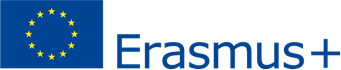 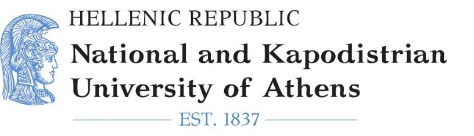 STAFF MOBILITY FOR TEACHINGCERTIFICATE OF ATTENDANCE                    Please complete and return this form after the visit to:                    European and International Relations Department /National and Kapodistrian University of Athens / e-mail erasmus@uoa.grName of teaching staff member:SENDING INSTITUTION:ERASMUS code:____________________________________________NATIONAL AND KAPODISTRIAN UNIVERSITY OF ATHENSG ATHINE01RECEIVING INSTITUTION :ERASMUS code:Department /Faculty:_______________________________________________________________________________________________________________________________________Number of teaching days (min. 2 days): ___________First day of Teaching:  _____/_____/_____ Last day of Teaching:  _____/_____/_____ Teaching Language:  _________________________Number of teaching hours: (8 hours min.) __________________Level of teaching:     Undergraduate         Postgraduate        Doctorate 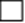 Content of the teaching programme:The Receiving Institution:Dean/President/Head of the Faculty NameSignatureDateStampThe Receiving Institution:Dean/President/Head of the Faculty 